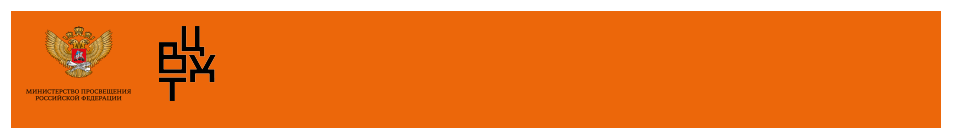                                     СЕРТИФИКАТ № 22-1211427238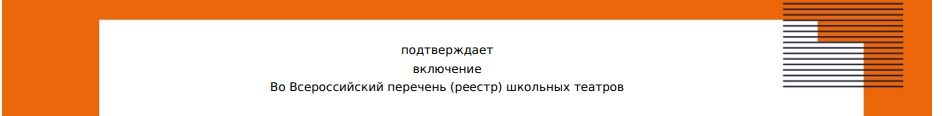 Муниципальное общеобразовательное учреждение Антоновская основная общеобразовательная школа                                                               школьный театр « Темп»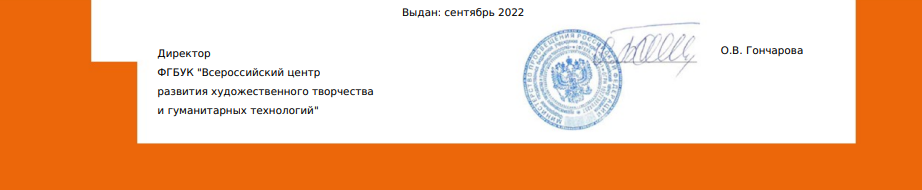 